										           Nr.___ _____ / data______________Cerere încheiere contract de furnizare energie electrică pe piața concurențialăSolicitantul (Nume și Prenume, în cazul persoanelor fizice / Denumire, în cazul persoanelor juridice) ___________________________________________________________, identificat prin CNP/CUI/Nr. de Înregistrare ________________________, act de identitate (se completează doar în cazul persoanelor fizice) seria _____,  număr ______________, emis de ______________________________ la data ______________ cu domiciliu/sediul social în localitatea ________________________________________________________, str. ________________________________________, nr. _____, bl. _____, et. _____, apt. _____, sector _____, jud. _____________________, telefon ________________________, adresă de e-mail ________________________, reprezentant legal (se completează doar în cazul persoanelor juridice și al asociațiilor de proprietari) ________________________, în calitate de ________________________, cont bancar deschis la banca ________________________, IBAN ________________________,vă solicit încheierea contractului de furnizare energie electrică în condițiile pieței concurențiale, începând cu data de ________________________ pentru locul de consum situat în:județ/sector ________________________, localitatea ________________________, str. _____________________, nr. ______, bl. ______, sc. ______, et. ______, ap. ______ având destinația de __________________ (locuință/anexă gospodarească/părți comune imobil – bloc/ garaj)Date generale asupra locului de consum pentru care se solicită încheierea contractului de furnizare:Tipul instalației electrice: 	  nouă 			            existenta / preluată de la ____________________________________________        		  POD             : ________________________                     		   Index contor: ________________________ la data ______________                        		   Serie contor: ________________________, conform poză anexată(Pentru o identificare corectă, rugăm anexarea celei mai recente facturi de energie electrică, dacă sunt disponibile).Menționez că am fost informat și sunt de acord cu toate condițiile ofertei _________________________________ (se precizează numele ofertei alese de client), anexată prezentei cereri.Cantitățile de energie electrica activa contractate lunar:Adresa pentru expedierea corespondenței (facturi / preavize / notificări): adresa domiciliului/sediului social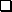  adresa locului de consum altă adresă: localitatea  _________________, str. __________________, nr. ____, bl. ___, sc. ___, et.    ___, ap. ___, județ/sector ___________, cod poștal _______,Modificarea adresei de corespondență se poate realiza la inițiativa Clientului prin intermediul unei solicitări către Furnizor, utilizând una din modalități menționate în contractul de furnizare al energiei electrice.Anexez următoarele documente in original sau copie conform cu originalul, după caz (*):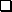 Nume Prenume: ______________________________În calitate de:  solicitant, în nume propriu      împuternicit     reprezentant legalSemnătură solicitant: ____________________________Dată:____________________Datele cu caracter personal conținute în prezentul formular vor fi utilizate de furnizorul de energie electrică și gaze naturale în conformitate cu LEGEA nr. 190 din 18 iulie 2018 privind măsuri de punere în aplicare a Regulamentului (UE) 2016/679 al Parlamentului European și al Consiliului din 27 aprilie 2016 privind protecția persoanelor fizice în ceea ce privește prelucrarea datelor cu caracter personal și privind libera circulație a acestor date. Persoană fizică Asociație de proprietari Persoană juridicăLunaEnergie Electrica Activa (kWh)LunaEnergie Electrica Activa (kWh)IanuarieIulieFebruarieAugustMartieSeptembrieAprilieOctombrieMaiNoiembrieIunieDecembrie Copie act de identitate/certificat de înregistrare la Registrul Comerțului/actul de constituire al asociației (în cazul asociațiilor de proprietari) Copie act proprietate spațiu/spații sau a altui document care atestă dreptul de folosință al solicitantului asupra spațiului/spațiilor Aviz Tehnic de Racordare/Certificat de Racordare, valabil, pentru fiecare loc de consumDosarul instalației electrice de utilizare (interioare) pentru clientii cu bransament nou - original.Solicit intermedierea cu operatorul de rețea întrucât nu dețin ATR/ CR.